Note: This form should be treated as confidential.SECTION A: STUDENT INFORMATIONSECTION B: ORGANISATION INFORMATIONTO BE FILLED UP BY:INDUSTRY SUPERVISORSECTION C | SECTION D | SECTION E | SECTION F | SECTION GSECTION C: INDUSTRY SUPERVISOR’S EVALUATION For Industry Supervisor’s use. Please tick (/) where applicable.*KI  is for Faculty Reference. (UM-PT01-PK03-BR008-S01 Soft Skills Mapping)ASSESSMENT GUIDELINE1 = UNABLE TO ; 2 = BARELY ABLE TO ; 3 = FAIRLY ABLE TO ; 4 = SUFFICIENTLY ABLE TO ; 5 = CLEARLY ABLE TOSECTION D : STUDENT’S INVOLVEMENT DURING THE PROGRAM (For Industry Supervisor’s use. Briefly describe the task/ scope/ project given to the student undergoing the training)Note: Must comply with the ‘Areas of Industrial Training Coverage’.  SECTION E: POTENTIAL TO BE FIRM’S EMPLOYEEPlease indicate the potential for this particular trainee to be your employee.Please indicate your reason:____________________________________________________________________________________________________________________________________________________________________Please indicate your views about this student:____________________________________________________________________________________________________________________________________________________________________SECTION F: ADDITIONAL COMMENTS OR SUGGESTIONS BY INDUSTRY SUPERVISORPlease provide your specific feedback on the industrial training such as the timing of the training, study level (final semester), training duration and any other related aspect.________________________________________________________________________________________________________________________________________________________________________________________________________________________________________________________________________________________________________________________________________GENERAL COMMENTS OR SUGGESTIONS FOR CURRICULUM IMPROVEMENT Please provide comments and suggestions on how we can improve our curriculum by specifying specific knowledge, practice and skills expected by the industry.________________________________________________________________________________________________________________________________________________________________________________________________________________________________________________________________________________________________________________________________________SECTION G: DECLARATIONI hereby certify that the above information is true and the student performance has been evaluated fairly. 		Signature	:  ......……………..………………………….… 			Name 	:  ......…………….……………….……………. 			Date	:  ......………………...………………....……. 			TO BE FILLED UP BY:ACADEMIC SUPERVISORSECTION H | SECTION I | SECTION J | SECTION KSECTION H: INTERVIEW ASSESSMENT ON THE STUDENT’S INVOLVEMENT DURING THE PROGRAM (Academic Supervisor to ask questions related to the areas/tasks described in the work diary)Note: Must comply with the ‘Areas of Industrial Training Coverage’. ASSESSMENT GUIDELINE1 = UNABLE TO ; 2 = BARELY ABLE TO ; 3 = FAIRLY ABLE TO ; 4 = SUFFICIENTLY ABLE TO ; 5 = CLEARLY ABLE TO** The above assessment must be based and complied with the Course Outcome (CO) as follows:*CO and PO are for Faculty’s Reference.SECTION I: EVALUATION BY ACADEMIC SUPERVISORPlease tick (/) where applicable.SECTION J: GENERAL COMMENTS OR SUGGESTIONS BY ACADEMIC SUPERVISOR__________________________________________________________________________________________________________________________________________________________________________________________________________________________________________________________________________________________________________________________________________________________________________________________________________________________SECTION K: DECLARATIONI hereby certify that the above information is true and the student performance has been evaluated fairly. Signature	:  ......………………………………………...… 			Name 	:  ......…………….……………….……………. 		Date	:  .......…………………..………………....…. 			TO BE FILLED UP BY:INDUSTRIAL TRAINING CANDIDATESECTION L | SECTION M | SECTION N | SECTION OSECTION L: STUDENT’S EVALUATION & FEEDBACK For Student’s use. Please tick (/) where applicable on the agreement scale of 1 to 5, 1 being the lowest level of agreement and 5 the highest level of agreementSECTION M: ADDITIONAL COMMENTS OR SUGGESTIONS REGARDING INDUSTRIAL TRAININGPlease provide your specific feedback on the industrial training such as the timing of the training, study level (final semester), training duration and any other related aspect.………………………………………………………………………………………………………………………………………………………………………………………………………………………………………………………………………………………………………………………………………………………………………………………………………………………………………………………………………………………………………………………………………………………………………………………………………………………………………………………………………………………………………………………………………………………………………………………………………………………………………………………………………………………………………………………………………………………………………………………………………………………………………………………………………………………………………………………………………………………………………………………………………………………………………………………………SECTION N: GENERAL COMMENTS OR SUGGESTIONS FOR CURRICULUM IMPROVEMENT Please provide comments and suggestions on how we can improve our curriculum by specifying specific knowledge, practice and skills desired by the industry.………………………………………………………………………………………………………………………………………………………………………………………………………………………………………………………………………………………………………………………………………………………………………………………………………………………………………………………………………………………………………………………………………………………………………………………………………………………………………………………………………………………………………………………………………………………………………………………………………………………………………………………………………………………………………………………………………………………………………………………………………………………………………………………………………………………………………………………………………………………………………………………………………………………………………………………………SECTION O: STUDENT’S  DECLARATIONI hereby certify that the above information is true. I *have undergone / am undergoing the Industrial Training at the said organization.Signature: …………………………………….……………………….....			Name: …………….……………….……………………………………....	 TO BE FILLED UP BY:INDUSTRIAL TRAINING COORDINATORSECTION P | SECTION QSECTION P: SUBMISSION OF LOG BOOK / TASK / REPORT For Industrial Training Coordinator’s use only. Please tick (/) where applicable.SECTION Q: DECLARATIONI hereby certify that the student has submitted industrial training report and log book. I also hereby certify that the above information is true. Signature	:  ......………………………………………...… 			Name 	:  ......…………….……………….……………. 		Date	:  .......…………………..………………....…. 			ATTACHMENT: Areas of Industrial Training Coverage According to the areas of expertise set by the Board of Quantity Surveyors Malaysia (BQSM) under the Assessment for Professional Competence (APC)(Students to fulfil the requirement of a minimum coverage of 7 out of 14 areas listed)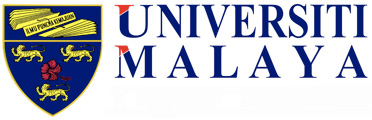 DEPARTMENT OF QUANTITY SURVEYING FACULTY OF BUILT ENVIRONMENT Level 8, Mercu Alam Bina, University of Malaya, 50603 Kuala Lumpur Tel. No.: 03-7967 5375 Fax No.: 03-7967 5713 Name:Name:Course : BQES 4102 INDUSTRIAL TRAININGCourse : BQES 4102 INDUSTRIAL TRAININGSession : 2017/2018Matric. No: BEQName :Address :Tel /Fax No:Name of Industry Supervisor:Supervisor’s email address:Date & Time of Visit:Program Duration :     weeksFrom :    23 FEB 2015  to   03 JUL 2015DEPARTMENT OF QUANTITY SURVEYING FACULTY OF BUILT ENVIRONMENT Level 8, Mercu Alam Bina, University of Malaya, 50603 Kuala Lumpur Tel. No.: 03-7967 5375 Fax No.: 03-7967 5713 FactorsKI*Very Poor(1)Poor(2)Satis-factory (3)Good(4)Excel-lent (5)COMMUNICATION SKILLSAbility to present ideas clearly, effectively, and confidently in both oral and written forms CS1Ability to practice active listening skills and provide feedback CS2Ability to present clearly with confidence appropriate to the level of the listenerCS3The ability to use technology in presentationsCS4CRITICAL THINKING AND PROBLEM SOLVING SKILLSThe ability to identify and analyse problems in complex and vague situations, as well as to make justified evaluationsCT1The ability to develop and improve thinking skills such as to explain, analyse and evaluate discussionsCT2The ability to find ideas and alternative solutionsCT3The ability to think out of the boxCT4The ability to make decisions based on concrete evidenceCT5The ability to persevere as well as to fully concentrate on a given taskCT6The ability to understand and to fit in with the culture of the community and new work environmentCT7TEAMWORK SKILLSAbility to build good relations, interact with others and work effectively with them to achieve the same objectivesTS1Ability to understand and interchange roles between that of a team leader and a team memberTS2LIFE LONG LEARNING AND INFROMATION MANAGEMENTThe ability to search and manage relevant Information from different sourcesLL1The ability to accept new ideas and the capability for autonomous learningLL2ENTREPRENEURIAL SKILLS (IF ANY)The ability to identify business opportunitiesKK1PROFESSIONAL ETHICS AND MORAL (IF ANY)Ability to recognize the effects on the economy, environment and socio culture in professional practiceEM1The ability to analyse and make decisions in solving problems related to ethicsEM2LEADERSHIP SKILLS (IF ANY)Knowledge of basic leadership theoryLS1The ability to lead a projectLS2AREAPROJECT/ TASK GIVENCOMMENTMARKS/ 10/ 10/ 10/ 10/ 10/ 10/ 10Least PotentialVery High Potential(1)(2)(3)(4)(5)DEPARTMENT OF QUANTITY SURVEYING FACULTY OF BUILT ENVIRONMENT Level 8, Mercu Alam Bina, University of Malaya, 50603 Kuala Lumpur Tel. No.: 03-7967 5375 Fax No.: 03-7967 5713 Areas of Industrial Training CoverageVery Poor(1)Poor(2)Satis-factory (3)Good(4)Excel-lent (5)COURSE OUTCOME (CO)DOMAINPROGRAMME OUTCOME (PO)*CO1Demonstrate soft and technical skills together with management aspects of quantity surveyingPO2, PO5, PO6, PO8CO2Practice work ethics and professional values in the actual working environmentPO2, PO3, PO4 CO3Practice professional quantity surveying tasksPO2, PO7CO4Apply classroom learning to the work environment of the construction industryPO1, PO8 FACTORSVery SatisfactorySatisfactoryUnsatis-factoryVery unsatis-factorySuitability of Workplace Suitability of Work scope/task givenSuitability of Working environment/colleaguesDEPARTMENT OF QUANTITY SURVEYING FACULTY OF BUILT ENVIRONMENT Level 8, Mercu Alam Bina, University of Malaya, 50603 Kuala Lumpur Tel. No.: 03-7967 5375 Fax No.: 03-7967 5713 FACTORS ON FEEDBACKVery Poor (1)Poor (2)Satis-factory (3)Good (4)Excel-lent (5)FACTOR : Task The tasks given are related to the subjects that I have learned in the University.2.  The tasks given are related to Quantity Surveying scope of works.3.  The overall industrial training meets the Course Pro-Forma requirements.FACTOR : WorkplaceThe working environment is suitable for the training of industrial traineesThe colleagues provide good support and receptive of industrial traineesI get along well with colleagues FACTOR : Industrial Training PreparationThe Quantity Surveying programme I attended has prepared me well to work in the industry in terms of knowledge.The Quantity Surveying programme I attended has prepared me well to work in the industry in terms of techniques and skills.The overall academic training in the University had helped me to go through industrial training with confidence.DEPARTMENT OF QUANTITY SURVEYING FACULTY OF BUILT ENVIRONMENT Level 8, Mercu Alam Bina, University of Malaya, 50603 Kuala Lumpur Tel. No.: 03-7967 5375 Fax No.: 03-7967 5713 FACTOR: Log BookKIVery Poor(1)Poor (2)Satisfactory (3)Good (4)Excellent (5)1. Log Book preparation/ completionCS2< 20%20%-49%50%-69%70% - 89%>90%Inconsistent loggingConsistent but IncoherentloggingConsistent and Coherent loggingCoherent and ComprehensiveloggingCoherent, Comprehensive with added value/ informationFACTOR: Report< 20%Very poorly stated. Very difficult to understand.20%-49%Poorly stated. Difficult to understand.50%-69%Fairly stated.Provide adequate understanding70% - 89%Clearly stated. Provide good understanding>90%Very clearly stated. Provide excellent understandinga) Structure or report (Abstract, Objective, Figures & Tables, Language, Neatness, Completeness)CS2b) Introduction to the organization & Duties and responsibilities executedCS2c) Review on the achievement of training objectivesCS2d) Recognize the impact of the task assigned to the professional practicesEM1e) Conclusion & recommendationCS2APre- ConstructionCovers pre-contract work on construction in both contract and cost including on material selection and evaluation, requirements under Buildings Ordinance / Regulations and other legislations. Candidates are expected to be involved with drafting of specifications, preparation of record drawings, including measurement and valuation of worksBContract AdministrationThe administration of construction contracts including preparation and interpretation. Candidates are expected to be well versed with the tendering and procurement procedures as well as the appraisal of tenders, matters of cost estimating, cost control and measurement of works, project scheduling, resource planning and control of work and personnel, as well as contracts valuation and certificationCConstruction Contract OperationsCovers the performance of construction contracts and operations. Candidates are expected to be knowledgeable in, amongst others, the preparation and review of sub-contract tenders (finding the most suitable sub-contractors for particular sections of work), the measurement and pricing of construction work to be performed by the sub-contractors and the day to day running of construction / building projectsDCost Planning and Quantification of Construction WorkCovers the cost planning process during the construction stage including the preparation, issuance and implementation of the cost plans, as well as the quantification for all stages of the construction works. Candidates are expected to know the components of a cost plan, the measuring rules related to cost planning, sources of data and factors affecting the cost efficiency of a construction workEPost Contract Cost ControlThis covers the costing and financial management of a project and construction works prior to final accounts. Candidates are expected to be knowledgeable in the cost control procedures and reporting; in particular forecasting and cash flows, the valuing in expenditure of provisional and prime cost sums, the expenditure of contingencies, the carrying out interim valuations, dealing with claims, authentication of actual costs and the reporting and issuance of the final accountsFConstruction ServicesCovers the issues of design and specification of installations, with candidates expected to know the role of supervision for the compliance with relevant regulations, the requirements necessary during inspection and testing as well the factors and issues arising should there alterations and/or improvement to the initial designGProject ManagementCovers the overall aspect of managing a construction project with candidates expected to know the issues involved in either the development or re-development potential in a construction project as well as the related technical and legal implications. Areas of experiences include the preparation of budgets and development programmed, the appointment of specialist consultants, project coordination as well as progress monitoring and budget controlHResearch and DevelopmentCovers research activities relating to the competencies and relevant to the development of the professionIPublic Development PolicyCovers the private sector’s role and participation in public infrastructure projects as well as regulatory requirements for the construction and property development sectorJGeneral Management and Construction FinanceCovers the evaluation of consultant’s reports on environmental impact assessment, energy conservation and similar studies. Involved in the financial matters in the project implementationKLife Cycle CostingCovers the financial management tool for monitoring and management of costs over an asset’s life to enable a comparison of predicted against actual cost of a construction project, including the cost operation, maintenance and future refurbishment needsLFacilities ManagementCovers the outsourcing buildings and facilities operation and maintenance from design, build and to management to ensure functionality of the built environmentMSustainability and Green Building IndexCovers the accreditation and certification process for buildings including construction, design, materials use and regulatory requirementsNBuilding Information Modeling (BIM)Covers the integrated platform in producing, reading and maintaining a virtual 3D drawing of a construction project which include parties involved in the planning and implementation of a construction project into a mindset for process integration